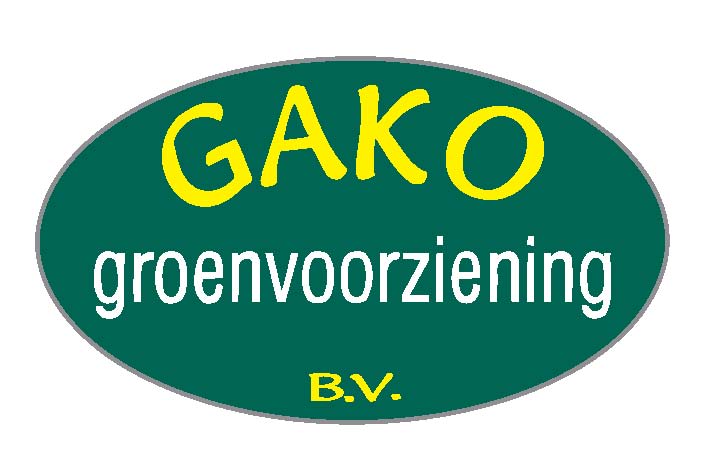 Energie Management ActieplanConform niveau 2 op de CO2-prestatieladder 3.0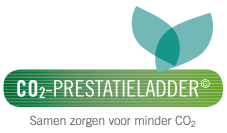 Auteur: 		Karen HeijkampDatum:			26 november 2019Versie:			3.0  Status:			definitiefInleidingIn dit energiemanagement actieplan zijn de CO2 reductiemaatregelen en doelstellingen beschreven zoals vastgesteld door het management. Voor de bepaling van deze reductiedoelstellingen is uitgegaan van de uitkomsten van de berekeningen over het jaar 2019 in het Energie Audit Verslag. De voortgang van de realisatie van de reductiedoelstellingen zal in het jaar 2018 regelmatig worden bewaakt aan de hand van de voorgangsrapportage en intern en extern gecommuniceerd.ReductiedoelstellingenActiviteitenDe belangrijkste energieverbruikers voortkomende uit het energie audit verslag zijn als input gebruikt om de reductiedoelstellingen te bepalen. Dit geldt zowel voor de organisatie als voor de projecten. De kwantitatieve reductiedoelstellingen worden uitgedrukt in een absoluut getal of percentage ten opzichte van het referentiejaar binnen een vastgestelde termijn.Algemene doelstellingGako Groenvoorziening B.V. heeft zich ten doel gesteld de CO2 te reduceren. Gako Groenvoorziening B.V. wil omzet gerelateerd 5% CO2-Reductie in Scope 1 en 2 in 2019 realiseren ten opzichte van het referentiejaar 2014. In de tabel 3 van deze rapportage wordt uiteengezet hoe Gako Groenvoorziening B.V. verwacht de CO2-reductie van 5% in de aankomende 5 jaar te realiseren.Doelstelling Scope 1 Reductiedoestelling 5% (CO2 /1.000.000 omzet), deze doelstelling heeft betrekking op het efficiënter inzetten van materieel ten opzichte van 2017 ter verlaging van het dieselverbruik (significante emmissiestroom).Doelstelling Scope 2Reductiedoestelling 5% (CO2 /1.000.000 omzet), deze doelstelling heeft betrekking op het verlagen van het energiegebruik en de uitbetaalde kilometervergoedingen.Plan van aanpakDit plan beschrijft de maatregelen die in 2018 zullen moeten worden getroffen om de reductiedoelstellingen te kunnen behalen. Scope 1Vernieuwing materieelIn 2019 zou er gekeken worden of het noodzakelijk is om het aantal transportmiddelen, dat nu in gebruik is, te behouden. Op dit moment hebben wij alle transportmiddelen nodig. In 2020 zal er opnieuw gekeken worden of wij het aantal transportmiddelen kunnen verminderen.Met ingang van 2016 is gestart met het boeken van het aantal getankte liters in het systeem per transportmiddel. Hierdoor hebben we een beter inzicht in voornamelijk het verbruik van de bussen.  Per materiaal is momenteel niet haalbaar aangezien zij brandstof halen uit één groot vat.Tenslotte zal bij vervangingsinvesteringen worden gelet dat de milieuprestaties van het nieuwe materieel uitstijgen boven de prestatie van het vervangende materieel. Bewustwording personeel en onderaannemersDaarnaast zal worden getracht om medewerkers bewuster te maken van het feit dat het rijgedrag een bijdrage kan leveren op het zuiniger gebruiken van het materieel. Hiervoor gaan wij een offerte opvragen om al het personeel voor het einde van het jaar 2020 te voorzien van een cursus genaamd  “Het nieuwe Rijden”. Op dit moment heeft één werknemer het “Nieuwe Rijden” behaald.  Op de projecten wordt voor een aantal diensten gebruik gemaakt van onderaannemers en leveranciers. Het is de bedoeling dat de veel ingezette leveranciers en onderaannemers eveneens worden voorzien van de instructies voor het efficiënter inzetten van materieel. Scope 2Stroomverbruik verminderenIn 2020 zal een inventarisatie worden gemaakt van de verbruiken van de verschillende apparaten die stroom verbruiken op kantoor en in de werkplaats/magazijn. Nadat hier een verbeterd inzicht in is verkregen, is het mogelijk aanvullende reductiemaatregelen te treffen. Momenteel maakt ons bedrijf geen gebruik van groene stroom en zal in 2020 opnieuw moeten worden onderzocht welke bijdrage deze kan leveren op het verminderen van de CO2 emissie.Beheersing door monitoring en metingOm de jaarlijkse bepaling van de CO2-uitstoot te bepalen, is eenduidigheid in het meten van de verschillende energiestromen met de energieverbruikers belangrijk.Om de eenduidigheid te waarborgen is in de onderstaande tabel weergegeven wanneer energiestromen gemeten worden, wie er verantwoordelijk voor is en waar de data verkregen wordt.Scope 1 emissiesScope 2 emissies* Er is slechts een aansluiting voor gas en elektra voor de woning en het kantoor. De privéwoning is 595 m3 en het kantoor 240 m3. In totaal is dit 835 m3. Het kantoor is 29% van het geheel. Hierdoor wordt er 29% van het gas en elektra toegerekend aan het kantoor. De data die vrijkomt voor scope 1 en 2 wordt verwerkt in de CO2-footprint berekening welke onderdeel uitmaakt van de emissie inventaris welke conform de ISO 14064-1 periodiek wordt opgesteld. Afwijkingen, corrigerende en preventieve maatregelenIndien afwijkingen worden geconstateerd of indien er om andere redenen correctieve- en of preventieve aanpassingen verricht moeten worden, zal de KAM-coördinator die aanpassingen coördineren.Projecten met gunningsvoordeelEr zijn momenteel geen projecten waar CO2  gunningsvoordeel op is verkregen. In de projecten die in de komende jaren met CO2 gunningsvoordeel worden aangenomen, zullen materieel en transportmiddelen ingezet of aangeschaft worden met goede milieuprestaties.Scope 1 (5% CO2 reductie in 2019 ten opzichte van 2014)Scope 1 (5% CO2 reductie in 2019 ten opzichte van 2014)Scope 1 (5% CO2 reductie in 2019 ten opzichte van 2014)Scope 1 (5% CO2 reductie in 2019 ten opzichte van 2014)Scope 1 (5% CO2 reductie in 2019 ten opzichte van 2014)Scope 1 (5% CO2 reductie in 2019 ten opzichte van 2014)Brandstofverbruik door auto’sBrandstofverbruik door auto’sBrandstofverbruik door auto’sBrandstofverbruik door auto’sBrandstofverbruik door auto’sBrandstofverbruik door auto’sMaatregelInitiatief jaarWanneerVerantwoordelijkeStatusEvaluatieHet nieuwe rijdenReductie 1%201812 december 2017DirectieOffertes aangevraagd en de cursus start 12 december 2017Eén medewerker heeft het certificaat NR.De rest van de medewerkers hebben niet de cursus gevolgd wegens ziekte en verandering van personeel. In 2019 is er geen mogelijkheid geweest om de cursus te volgen. In 2020 staat het opnieuw op de planning.MeerijdenReductie 1%20182018DirectieLooptGezien er meerdere kilometers gereden moeten, wordt er zo efficiënt mogelijk gepland. Dit blijft een permanent item.Auto’s A en B label aanschaffenReductie 1%2019DirectieHet wagenpark is relatief nieuw. Zodra er nieuwe bussen aangeschaft dienen te worden, zal er gekeken worden naar milieuprestaties van de verschillende geschikte bussen.Groene auto’sReductie 3%2019DirectieHet wagenpark is relatief nieuw. Zodra er nieuwe bussen aangeschaft dienen te worden, zal er gekeken worden of groene bussen tot de mogelijkheid behoren.Brandstofverbruik door tractorenBrandstofverbruik door tractorenBrandstofverbruik door tractorenBrandstofverbruik door tractorenBrandstofverbruik door tractorenBrandstofverbruik door tractorenMaatregelInitiatief jaarWanneerVerantwoordelijkeStatusEvaluatieAanschaf tractoren met nieuwste motorenReductie 1%+- 2020DirectieLooptIn 2015 nieuwe tractor aangeschaft met de toen nieuwste tractormotor. Op dit moment, jaar 2019 zijn wij aan het kijken of één van onze tractoren ingeruild kan worden voor een nieuwe.Instructie gebruik tractorenReductie 0,25%2019DirectieLooptIn 2019 is er 1 medewerker gekomen, de heer R. van Egmond, die op de tractor gaat. Hij heeft instructie gekregen over het gebruik van de tractor.Brandstofverbruik door overig materieel (bosmaaiers, bladblazers, schoffelmachines, etc.)Brandstofverbruik door overig materieel (bosmaaiers, bladblazers, schoffelmachines, etc.)Brandstofverbruik door overig materieel (bosmaaiers, bladblazers, schoffelmachines, etc.)Brandstofverbruik door overig materieel (bosmaaiers, bladblazers, schoffelmachines, etc.)Brandstofverbruik door overig materieel (bosmaaiers, bladblazers, schoffelmachines, etc.)Brandstofverbruik door overig materieel (bosmaaiers, bladblazers, schoffelmachines, etc.)MaatregelInitiatief jaarWanneerVerantwoordelijkeStatusEvaluatieRegelmatig nieuw materieel aanschaffenReductie 1,25%2018DirectieLooptEind 2015 is er een inbraak geweest waarbij vele materieel is gestolen. Daardoor nieuw materieel gekocht en hierbij gekeken naar de milieuprestaties Instructie gebruik nieuw materieel2018DirectieLooptNieuw personeel krijgt uitleg voor gebruik materieelScope 2 (5% CO2-reductie in 2019 ten opzichte van 2014)Scope 2 (5% CO2-reductie in 2019 ten opzichte van 2014)Scope 2 (5% CO2-reductie in 2019 ten opzichte van 2014)Scope 2 (5% CO2-reductie in 2019 ten opzichte van 2014)Scope 2 (5% CO2-reductie in 2019 ten opzichte van 2014)Scope 2 (5% CO2-reductie in 2019 ten opzichte van 2014)Verbruik energieVerbruik energieVerbruik energieVerbruik energieVerbruik energieVerbruik energieMaatregelInitiatief jaarWanneerVerantwoordelijkeStatusEvaluatiePlaatsen van energiezuinige lampenReductie 0,5%2019DirectieLooptOffertes moeten nog worden opgevraagd. In het jaar 2020 kijken wij er opnieuw naar Apparatuur op stand-byReductie 0,25%20182018DirectieLooptPermanent, apparatuur gaat automatisch op stand-byCategorieMeetmomentWieToelichtingGasverbruik (in m3 aardgas)Heel jaarCO2-verantwoordelijkeElk half jaar meterstand opnemen en vermenigvuldigen met factor kantoor (29%)*Brandstofverbruik bussen (in liters diesel)Heel jaarCO2-verantwoordelijkeBerekend aan de hand van opgave brandstofleverancierBrandstofverbruik materieel (in liters diesel, benzine)Heel jaarCO2-verantwoordelijkeBerekend aan de hand van opgave brandstofleverancierKoelvloeistofHeel jaarCO2-verantwoordelijkeBerekend aan de hand van opgave brandstofleverancierCategorieMeetmomentWieToelichtingElektriciteitsverbruik (in kWh per energieleverancier type stroom)Heel jaarCO2-verantwoordelijkeElk half jaar meterstand opnemen en vermenigvuldigen met factor kantoor (29%)*Zakelijke reizen met privé auto (in km’s)Heel jaarCO2-verantwoordelijkeOpgave directie